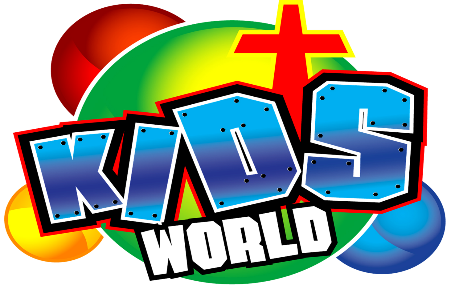 Kid’s World Scavenger HuntFind as many of these items as you can, take a picture and tag Mrs. Susie for your hook up!!!A bibleA Way DollarA letter from Mrs. SusieA craft you did in Kid’s World A Kid’s Camp buttonA Kid’s World Notes Page A notepad with church notesA pen A highlighter Something you bought in the WAY STORE in Kid’s World  Something you have been given as an automatic Candy  Slime  A shirt with a “Way logo” or Kids World logo on it (Camp shirts, Kid’s World shirt, Adopt-a-block, Light up the night etc.) A Glow Stick